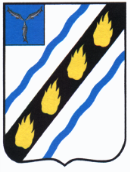 АДМИНИСТРАЦИЯ  
 ПУШКИНСКОГО МУНИЦИПАЛЬНОГО  ОБРАЗОВАНИЯ  СОВЕТСКОГО  МУНИЦИПАЛЬНОГО  РАЙОНА САРАТОВСКОЙ  ОБЛАСТИПОСТАНОВЛЕНИЕ от  26.05.2016  № 48   р.п. ПушкиноО внесении изменений в постановление администрации Пушкинского муниципального образования от 19.05.2015 № 73           Руководствуясь Жилищным кодексом Российской Федерации, Федеральным законом от 06 октября 2003 года № 131-ФЗ «Об общих принципах организации местного самоуправления в Российской Федерации», Уставом Пушкинского муниципального образования Советского муниципального района Саратовской области, администрация Пушкинского муниципального образования  ПОСТАНОВЛЯЕТ:	1.Внести  в постановление администрации Пушкинского муниципального образования от 19.05.2015  №  73 «Об утверждении  Положения о жилищной комиссии при администрации Пушкинского муниципального образования» следующие изменения:    	-приложение № 2 к постановлению  изложить в  новой редакции согласно приложению.	2.Настоящее постановление вступает в силу со дня его  официального опубликования в установленном порядке.Глава администрации Пушкинскогомуниципального образования					      Д.А. ЗавертяевФилиппова Н.П.6 22 10Приложение   к постановлению администрации Пушкинского муниципального образованияот 26.05.2016 № 48Приложение № 2 к постановлению администрации Пушкинского муниципального образованияот 19.05.2015 № 73Составкомиссии по жилищным вопросам при администрации  Пушкинского муниципального образования   Верно: главный специалист 					Н.П. ФилипповаЗавертяев Д.А.-глава  администрации Пушкинского муниципального образования, председатель комиссии;Заботина Н.Г.-главный  специалист администрации  муниципального образования, заместитель  председателя комиссииАгафонова  Е.С.ведущий  специалист администрации  муниципального образования, секретарь комиссии.Члены комиссии:Земляк О.А.-заместитель директора МБОУ СОШ р.п. Пушкино (по согласованию); Зотова Г.М.  -старший инспектор ВУС  администрации Пушкинского муниципального образования (по согласованию);Певнева В.В.-заведующая детским садом №119  (по согласованию). 